Dossier N°2 lycéePréparation du baccalauréatClasse de terminale LV2 toute série (S.ES.L)Stage PAF lycée du 13/01/2014. ToulouseMise en œuvre du programme du cycle terminalNotion étudiée : Lieux et formes de pouvoirUn exemple d'étude :I NATIVI DIGITALI IN PERICOLODoc 1 : séance1Sujet d'étude : Facebook-maniaProblématique : Facebook, uno svago pericoloso?Article de journal tiré de  Titre : Notti insonni per stare connessi tra i giovani è facebook-mania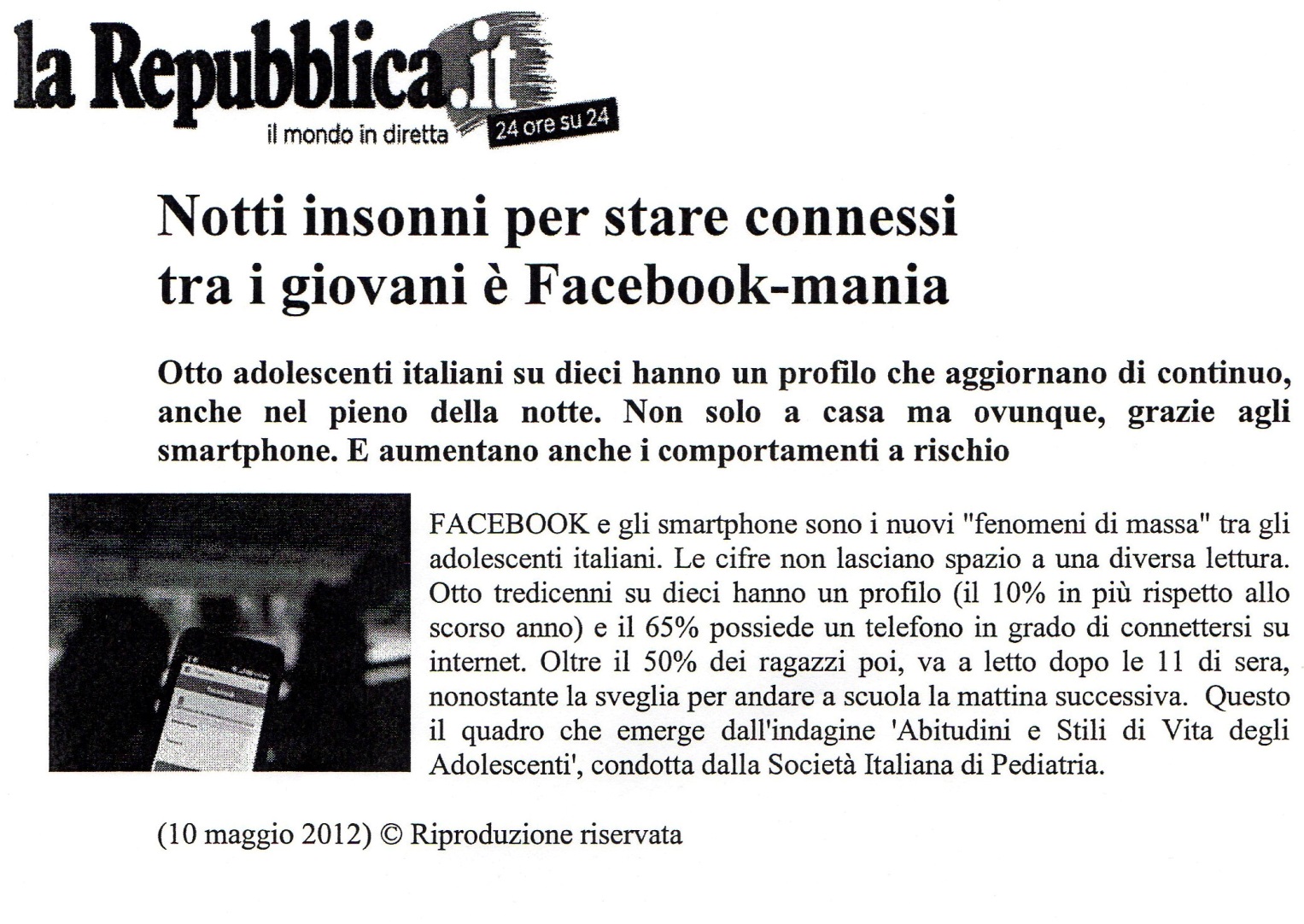 Activité langagière : CE/EOObjectif socio culturel : Emprise des réseaux sociaux type Facebook sur les jeunesObjectif linguistique : Particularité des pourcentages (réétudié plus amplement lors de la séance 3)Démarche possible :Il s'agit là d'un texte déclencheur de parole permettant d'une part de réactiver et d'introduire du vocabulaire usuel lié au monde d'internet et d'autre part d'inviter les élèves à s'exprimer sur le sujet.Exemple de mots de vocabulaire à réactiver (liste non exhaustive) : Il profilo facebookIl sitoIl computerIl telefoninoIl cellularecliccarenavigarechattaremandareVocabulaire nouveau possible:il nativo digitaleinsonnel’insonniail comportamento a risschiorischiosocondurre (condotto)aggiornarela connessioneconnettersiessere connessocollegarsiessere collegatorispetto anei confronti diessere in grado didi continuoDurant l'étude de ce texte, les élèves doivent être amenés à s'interroger sur la place qu'ont les réseaux sociaux dans leur quotidien et à percevoir le danger de la dépendance. Doc 2/3 : séance 2Sujet d'étude : Facebook e la privacyProblématiques :Ingenuità, manipolazione e abusoFacebookista per forza o per scelta?Doc 2 : Vignetta di Arnald 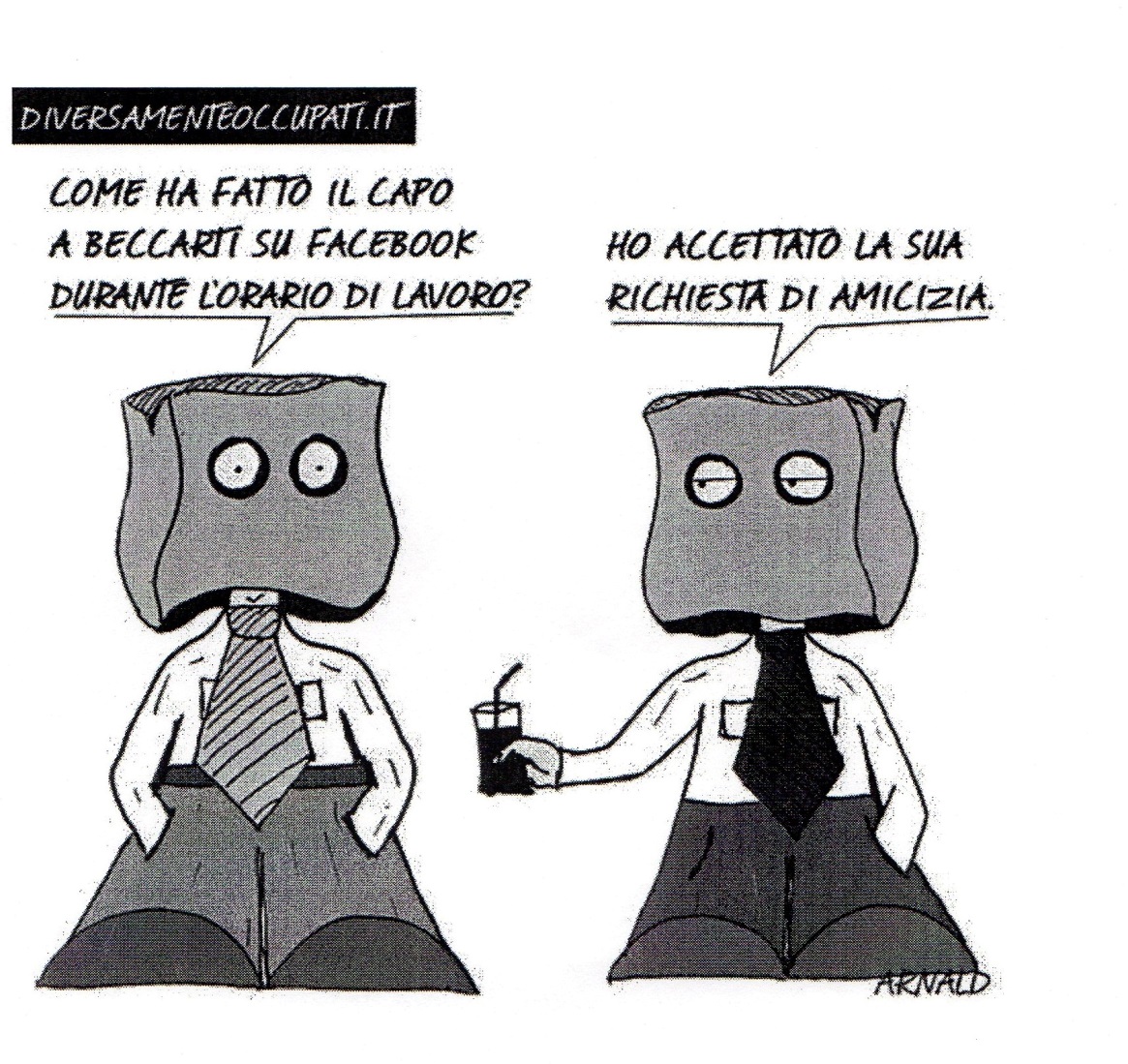 Activité langagière : CE/EOObjectif socio culturel : l'utilisation parfois abusive des réseaux sociaux sur le lieu de travailDémarche possible :Description de la vignette, le but étant de repérer les éléments qui traduisent le lieu de travail et une certaine oisiveté à travers les habits et les postures.Réactivation du vocabulaire vestimentaire de base :la camiciala cravatta (a righe; a strisce; unita)i pantaloniVocabulaire nouveau :come fare arichiedere (richiesto)la richiestabeccareavere le mani in tascasorseggiarela cannucciail capufficioDurant l'étude de ce dessin, les élèves doivent déduire qu'il s'agit du thème de l'utilisation abusive et interdite (rendu par le verbe beccarti) de Facebook sur le lieu de travail. Ils doivent également saisir dans la réplique de l'homme tenant son verre à la main une certaine inconscience, désinvolture et naïveté. Tâche intermédiaire :Trovare 3 sanzioni possibili del capufficio contro l'uomo “colpevole” Doc 3 : Texte extrait de Leielui (2010)  de Andrea De Carlo et intitulé Gli amici di Daniel Deserti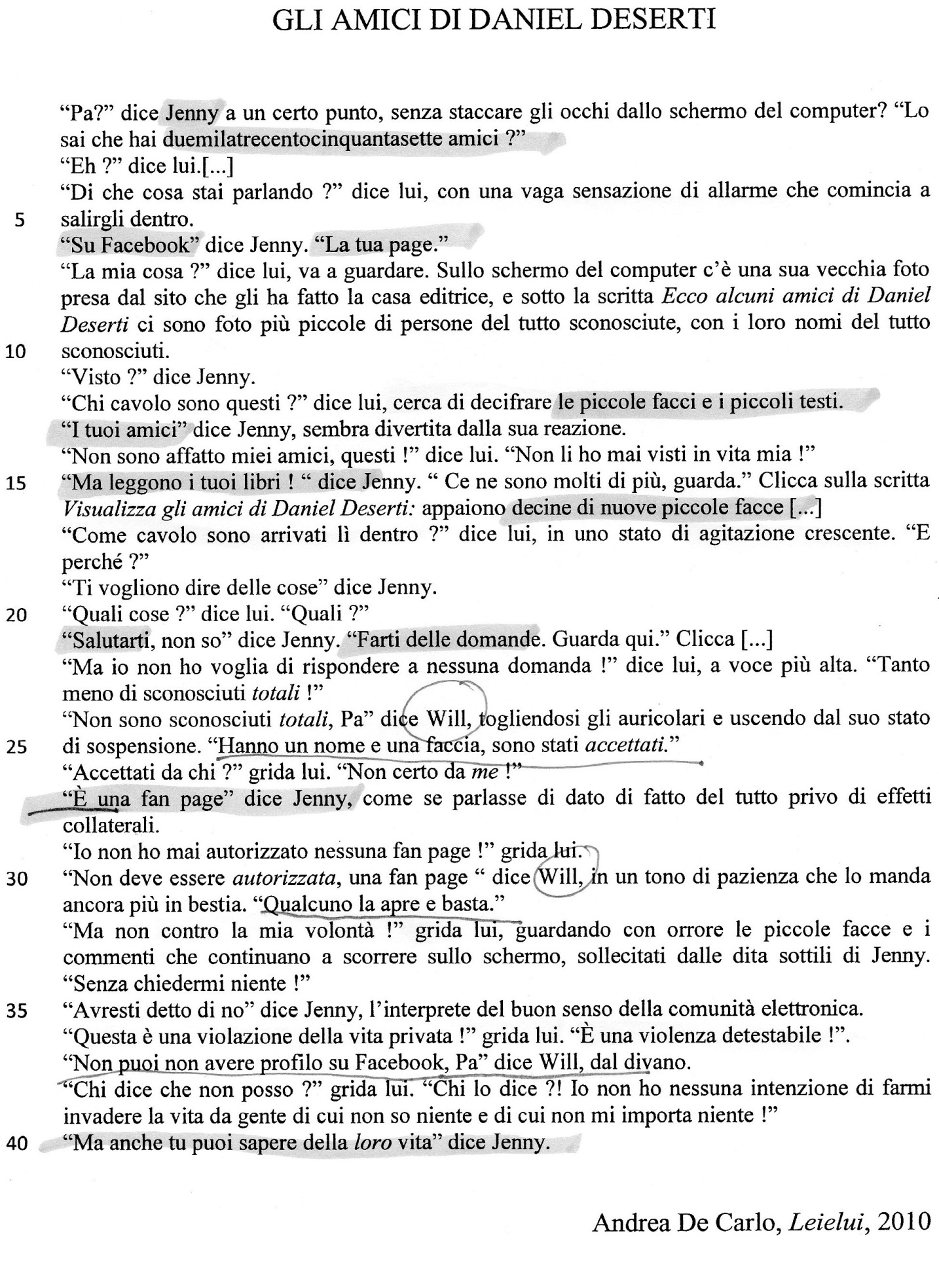 Activité langagière: CE/EO/EEObjectif socio culturel : atteinte à la vie privée sur les réseaux sociaux et droits à l'imageObjectif lexical : suite de l'apport lexical lié à FacebookObjectif grammatical :révision de l'impératif de tutoiementrévision de la forme de politesse (pour tâche intermédiaire)rappel du "s" privatif à partir de l'expression "del tutto sconosciuto(i)" avec apports d'exemples venant des élèvesDémarche possible :Les élèves sont invités à lire silencieusement le texte en ayant comme questionnement préalable :Individuare i diversi protagonisti e il protagonista principaleChe cos'è stato pubblicato? Dove? Da chi?Perché?Conseguenze nella vita del protagonista principaleDans un second temps, il est possible de diviser la classe en deux groupes :Un groupe devra repérer tous les éléments du texte qui traduisent l'enthousiasme des enfants quant à la création de la "page"Un groupe devra repérer les réactions du père, de l'incompréhension de la création de cette "page" à la colèreCe travail peut être reporté dans un tableau où seront listées à gauche les réactions des enfants et à droite celles du père pour mettre en parallèle deux conceptions totalement opposées de Il sera ensuite demander aux élèves de s'interroger sur le sens du mot "amici".Tâche intermédiaire (à rendre sur feuille dans un délai d'une semaine) :Riassumendo tutti i sentimenti di rabbia di Daniel Deserti nel testo e usando la forma di cortesia, immagina la mail di rimprovero mandata dallo scrittore al direttore della sua casa editrice (10 righe)Evaluation critériée du mail :Contenu/réalisation de la tâche (10 lignes) :							        /5 ptsCohérence du discours argumentatif : 								        /5 ptsRichesse de l'argumentation/réemploi du vocabulaire étudié sur les sentiments de la colère :	        /5 ptsCorrection de la langue/utilisation de la forme de politesse					        /5 ptsTotal :												 .... /20 ptsDoc 4/5 : séance 3Sujet d'étude : Il cyberbullismoProblématique : Vittime di cyberdiscriminazione e cyberbullismo: individuarle e difenderleDoc 4: Infografica per spiegare il fenomeno del cyberbullismo (08/02/2013)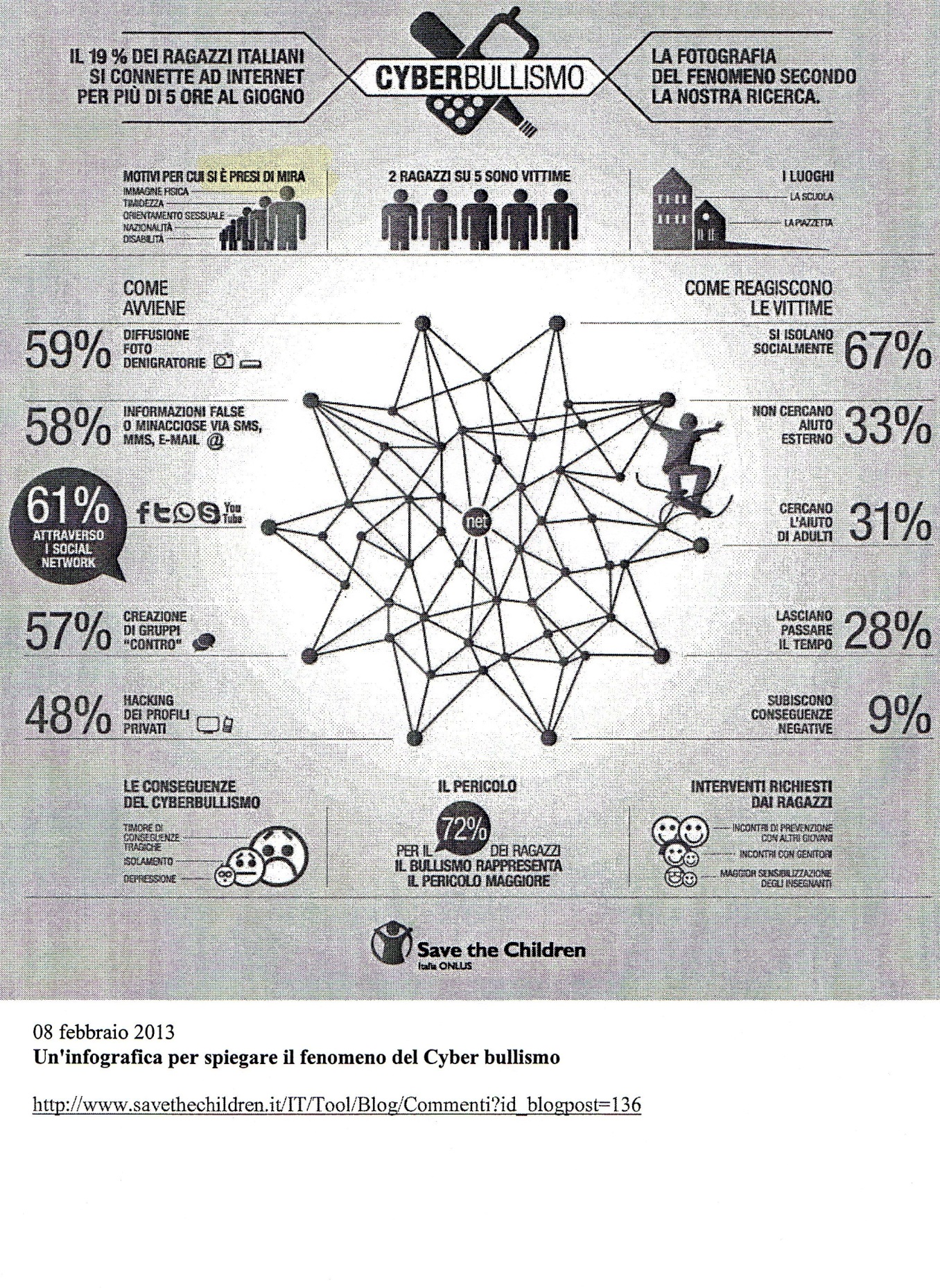 Activité langagière : CE/EOObjectif socio culturel : l'ampleur du cyberbullismo en ItalieObjectif lexical : réactivation du vocabulaire lié à internet (cf doc 1 et 3) et apport de vocabulaireObjectif grammatical : réactivation de la forme impersonnelle "si è" + plurielObjectif linguistique : Les mots masculins en "ore" Les pourcentages (déjà abordés lors de la première séance)Démarche possible :Ce document permet aux élèves d'évaluer l'ampleur et les dégâts du phénomène cyberbullismo chez les jeunes italiens. C'est un document déclencheur de parole qui servira de support au document 5.A travers les différentes données, les élèves pourront se familiariser avec un document fait en grande partie de chiffres et de pourcentages. Il est possible de faire lire le document aux élèves en transformant la structure de la phrase pour les faire utiliser la structure "il" + pourcentage + verbe au singulier.Ex: subiscono conseguenze grave / 9%  → il 9% delle vitime subisce conseguenze negativeVocabulaire nouveau possible :prendre di miral’avveniredenigraredenigratoriotemereil timore (m)timorosodeprimere (depresso)la depressionela vittimaincontrarel'incontro (m)minacciarela minacciaminacciosocyberbullismoTâche intermédiaire :Cercare altre parole  maschili che finiscono con "ore" tipo "il timore"A partire dall'esempio dato dal professore, usa la stessa forma con altri 3 mestieri 
Ex : "quando si è scrittori si scrivono libri"Doc 5 : Article de journal tiré de  Titre : il cyberbullismo spaventa i ragazzi più della droga e delle molestie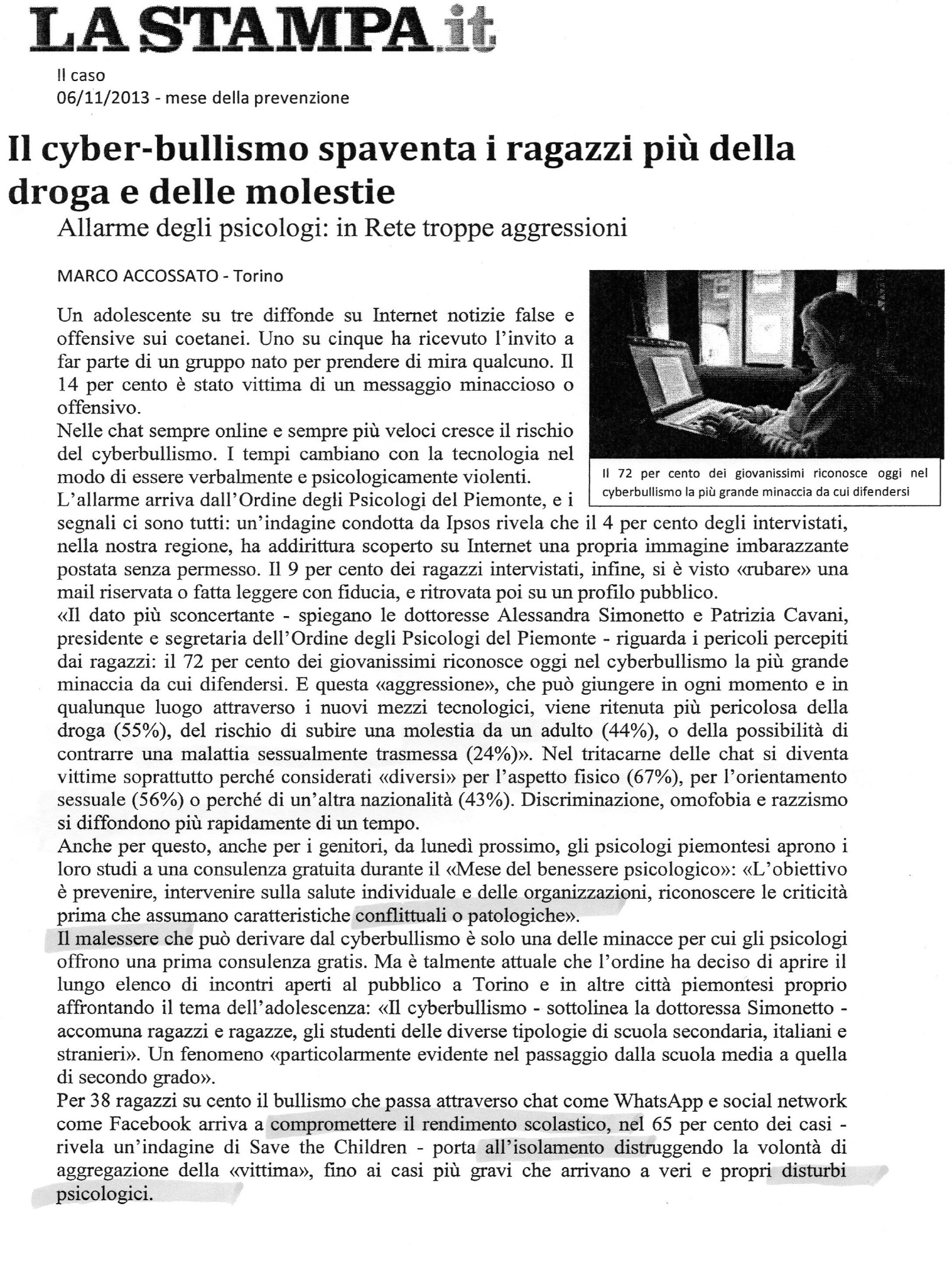 Activité langagière : CE/EOObjectif socio culturel : le harcèlement via internetObjectif grammatical : réemploi de l'impératif de tutoiement (révisé lors de la séance 2 doc 3)Démarche possible :Lecture silencieuse du texte. A l'issue de cette lecture les élèves devront : Repérer les différents pourcentages liés au cyberbullismoDéduire la gravité de ce phénomèneFaire la liste des autres menaces auxquelles sont exposés les jeunes : La drogaLe molestie da adultiLe malattie sessualmente trasmesseLe discriminazioni fisicheL’orientamento sessualeIl razzismoLes élèves devront également réussir à faire le lien entre instantanéité de l'information, diffusion rapide et irréversible, et dégâts potentiellement occasionnés (contenus dans le texte).Conséquences négatives possibles sur la santé psychologique des jeunes :Il malessereI conflittiI disturbi psicologiciLo scacco scolasticoL’isolamentoIl suicidioA l'issue de l'étude de ce texte, on pourra élaborer le tableau ci-dessous. Les élèves devront utiliser l'impératif de tutoiement affirmatif et négatif pour proposer des conseils :Doc 6 : séance 4Sujet d'étude : dipendenza da computerProblématiques: Internet: dalla passione all'ossessioneLotta alla cyberdipendenza: tutti coinvoltiDoc 6 : extrait du TG2 medicina 33 (document YouTube)Interview de Federico Tonioni, psychiatre à la polyclinique Gemelli de Rome. Lien : https://www.youtube.com/watch?v=cMuOQ5zJgdoActivité langagière : CO/EOObjectif socio-culturel : les jeunes et la dépendance d'internetObjectif lexical: reprise et apport de vocabulaire nouveauDémarche possible :Il s'agit d'un document vidéo de 5 mn où les élèves vont être confrontés au problème de la dépendance d'internet (dont ils ont pris connaissance lors de la séance 1). Le titre du document est écrit au tableau. Dans un premier temps, on peut faire voir et écouter l'ensemble du document aux élèves pour tester leur capacité à saisir des éléments d'informations. Une mise en commun  est ensuite faite en prenant soin d'écrire au tableau les réponses correctes (ceci aidant les élèves les moins familiarisés avec  à comprendre davantage le document).La compréhension est facilitée par le vocabulaire qu'auront acquis les élèves lors des séances précédentes ainsi que par les données affichées tout au long du document.En revanche la difficulté réside dans le fait que plusieurs personnes interviennent et donc différentes façons de s'exprimer se font entendre.Avant la deuxième et troisième écoute (qui peuvent être morcelées), on peut approfondir la mise en commun précédente en guidant les élèves par un questionnement préalablement élaboré :Per il giornalista, in che cosa consiste la dipendenza da internet? rimanere ore e ore staccati dal mondo, collegati ad internetQual è la problematica del documento espressa dal giornalista? come si cura, come si esce da questo condizionamento? (dipendenza)Prima persona intervistata: In che circostanze è collegato in Internet e quanto tempo ci passa? In molte circostanze e ci passa tutta la giornata perché si collega anche al lavoro (cf doc 2)Seconda persona intervistata :Come la seconda persona intervistata ha capito di essere dipendente?Quando con una mano teneva suo figlio che piangeva di notte e con l'altra teneva il mouse Elencare tutti i sintomi della dipendenza: Svegliarsi di notte e accendere il computerNon dormire per stare collegati ad internetAumento delle ore passate davanti al computer e segni di ritiro sociale (abbandono delle attività sociali)Secondo lo psichiatra, quanti tipi di dipendenza da internet  ci sono ? quali sono ?5 tipi:gioco d'azzardogiochi di ruolosocial networksiti per adultiricerca ossessiva di informazioni (information overload) Quali sono le conseguenze della cyberdipendenza in generale?conseguenze distruttive sulla vita, sugli affetti, sui rapporti con la famigliastanchezza, irritabilità, cambiamenti dell'umoreE sugli adolescenti in particolare? (fonte telefono azzurro - eurispes) il 42,5% controlla compulsivamente la posta e i social network il 49,9% perde la cognizione del tempo quando è al computeril 20% si sente irrequieto se non può usare internetCome si cura questa dipendenza al policlinico Gemelli di Roma?gruppi di parole, colloqui individuali4 gruppi di riabilitazione: uno per gli adulti, due per gli adolescenti e uno per i genitoriQual è la percentuale di adulti e quella di adolescenti e pre-adolescenti ad essere venuti al policlinico?il 20% di adulti è venuto a farsi curare  contro l'80% di adolescenti e preadolescenti(cf séance 3, révision des pourcentages )Per lo psichiatra, i genitori non devono:levare il computer bruscamente contro la volontà dei figlisottovalutare il problemapensare che la camera è un luogo sicuro senza nessun pericoloaver paura di avere conflitti con i propri figli perché i conflitti sono una forma di comunicazioneVocabulaire nouveau possible :il condizionamentoil ritirol'abbandonoil gioco di azzardoi giochi di ruoloil colloquiola cognizionelevaresottovalutarecullarela cullaessere staccato dasentirsi irrequietoA la fin de la séance, le professeur sera en mesure de demander à un ou plusieurs élèves de faire le résumé oral du document.Tâche finale :Crea una locandina power point allo scopo di lottare contro il cyberbullismo o contro la cyberdipendenza.  (Le document devra être constitué d'une image, d'un texte de 8/10 lignes et d'un slogan.On devra y trouver obligatoirement l'impératif affirmatif et négatif, la forme impersonnelle "si è "et l'énoncé d'un pourcentage.)Evaluation critériée du document:Contenu/réalisation de la tâche :								/4 ptsCohérence de la construction de l'affiche :							/4 ptsCorrection de la langue 								/6 ptsusage de l’impératifusage de la forme impersonnelle énoncé d’un pourcentage	Richesse de la langue :								/4 ptsRespects des consignes :								/2 ptsTotal :							      .../20 ptsConsigli per la vittima (imperativo affermativo)Consigli per il cyberbullo (imperativo negativo)Difenditi!Parla con un adulto!Fai sentire la tua voce!...Non denigrare gli altri!Non pubblicare informazioni cattive!Non diffondere foto compromettenti degli altri!...